Pharmacy / Prescribing Department NHS Lanarkshire Headquarters 						Kirklands Fallside Road BOTHWELL G71 8BB TO ALL COMMUNITY PHARMACISTS 		   Date: 22nd September 2023	                 IN NHS LANARKSHIRE                                       Enquiries to:                                                                                               medsguidance@lanarkshire.scot.nhs.ukPLEASE SHARE THIS WITH LOCUMS AND SUPPORT STAFF AS APPROPRIATEDear Colleague, GLUTEN FREE FOODS SERVICEA review of prescribable products available on the gluten free foods service has been undertaken. As a result the following changes have been made:Contact and delivery details have been updated where appropriate.There are three product removals to this update of the formulary list:There are fourteen product additions to this update of the formulary list:The formulary document detailing the full list of gluten free food products can be downloaded from the NHS Lanarkshire Community Pharmacy website https://www.communitypharmacy.scot.nhs.uk/nhs-boards/nhs-lanarkshire/pharmacy-services/gluten-free-food-service/Yours sincerely,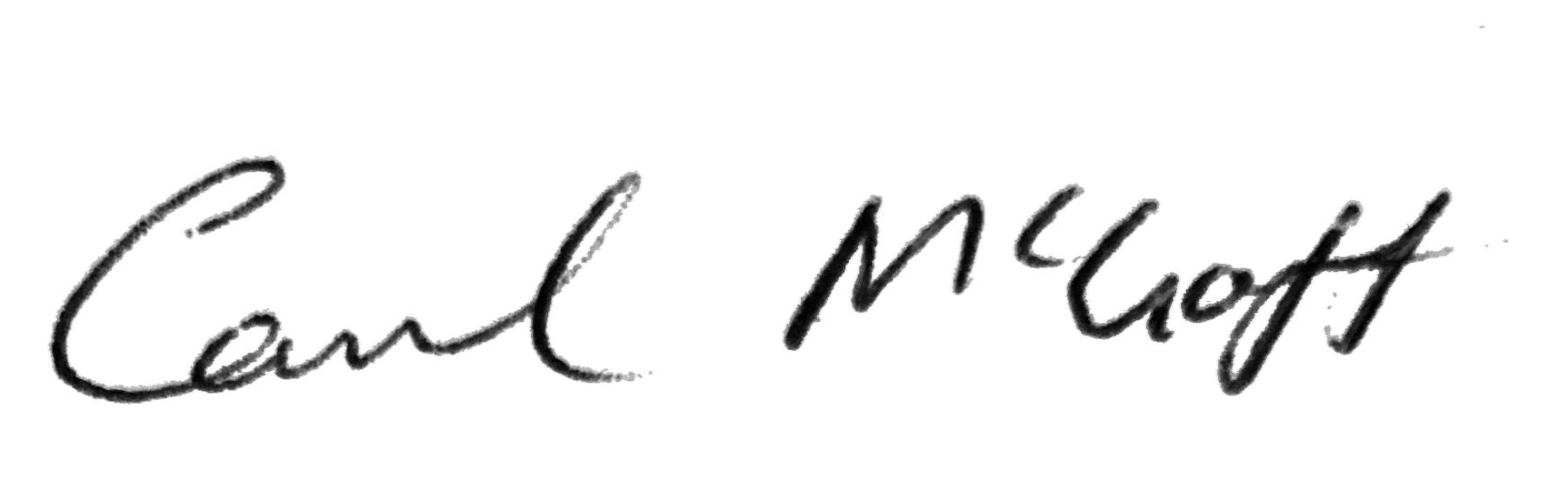 Carol McGoff, Formulary and Clinical Effectiveness Pharmacist, September 2023ProductPIP codeStatusBialimenta Potato Gnocchi351-1961RemovedTritamyl self-raising flour228-0675RemovedBarkat Xanthan Gum282-8572RemovedProductPIP codeStatusJuvela Spaghetti 500g280-7998AddedGlutafin Crispbread 150g338-4443AddedJuvela Flakes 300g371-1652AddedGlutafin High Fibre Loaf Sliced 350g401-4296AddedGlutafin Select Fresh Seeded Loaf Sliced 400g x 8 402-3685AddedJuvela Mixed Case Fresh Rolls839-2839AddedJuvela White Loaf Unsliced 400g031-4781AddedPure Bakery Blend 1kg282-8580AddedPure White Rice Flour 500g325-7904 	AddedPure Brown Rice Flour 500g325-7912AddedPure Potato Starch Flour 500g325-7920 AddedPure Tapioca Starch Flour 325-7946 AddedPure White Teff Flour 1kg343-1483AddedPure Brown Teff Flour 1kg343-1467 Added